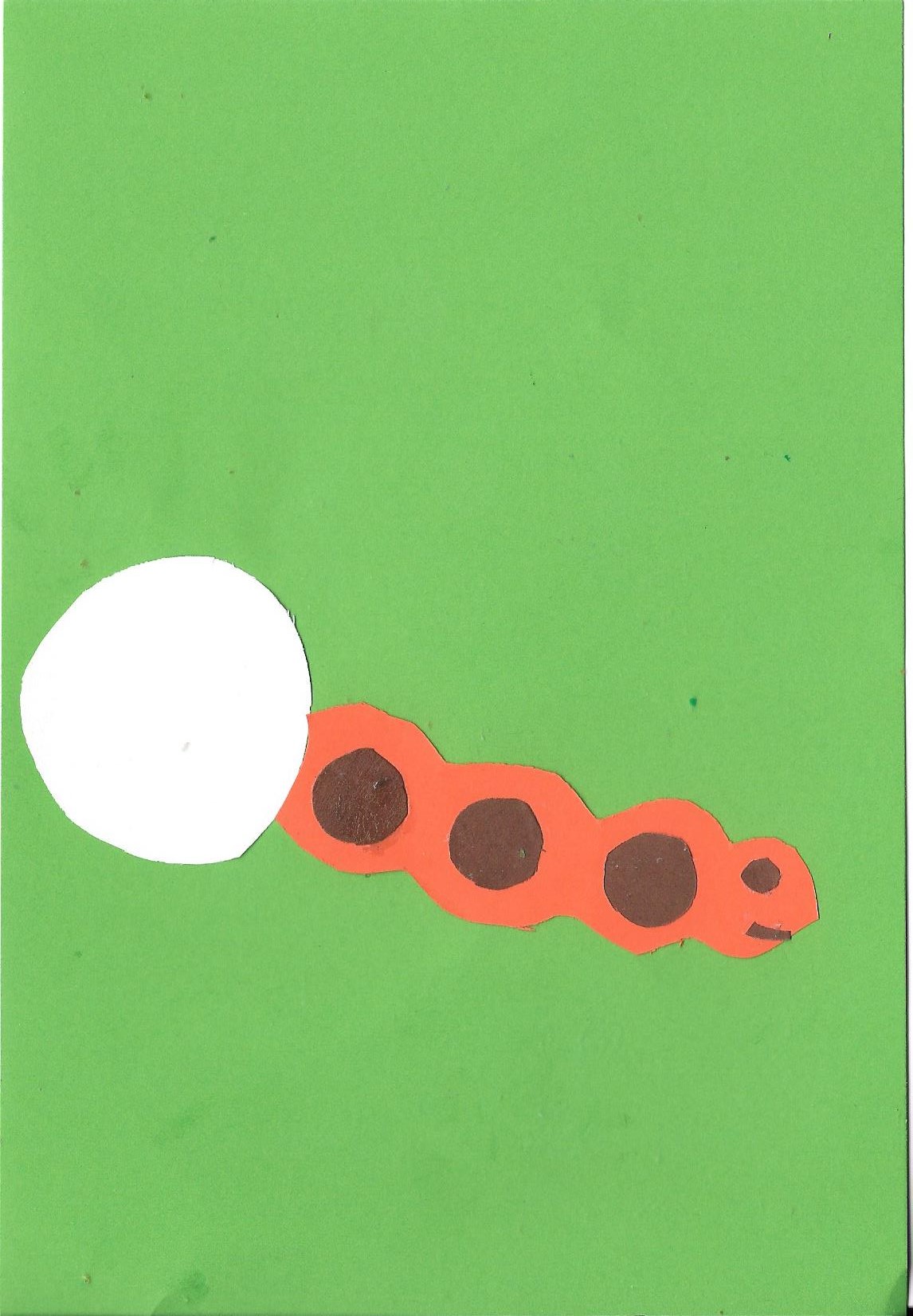 Raupe schlüpft aus dem Ei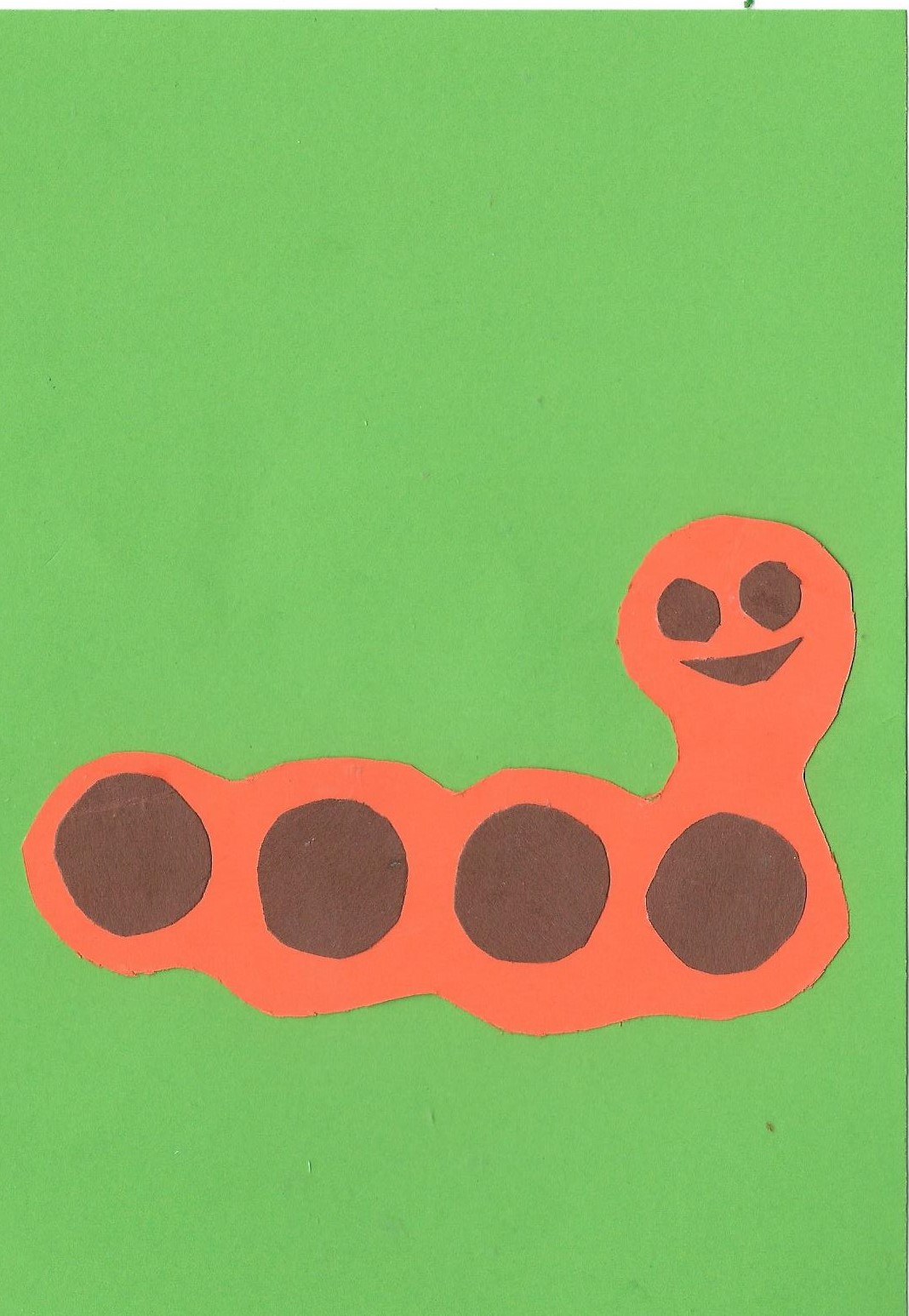 Raupe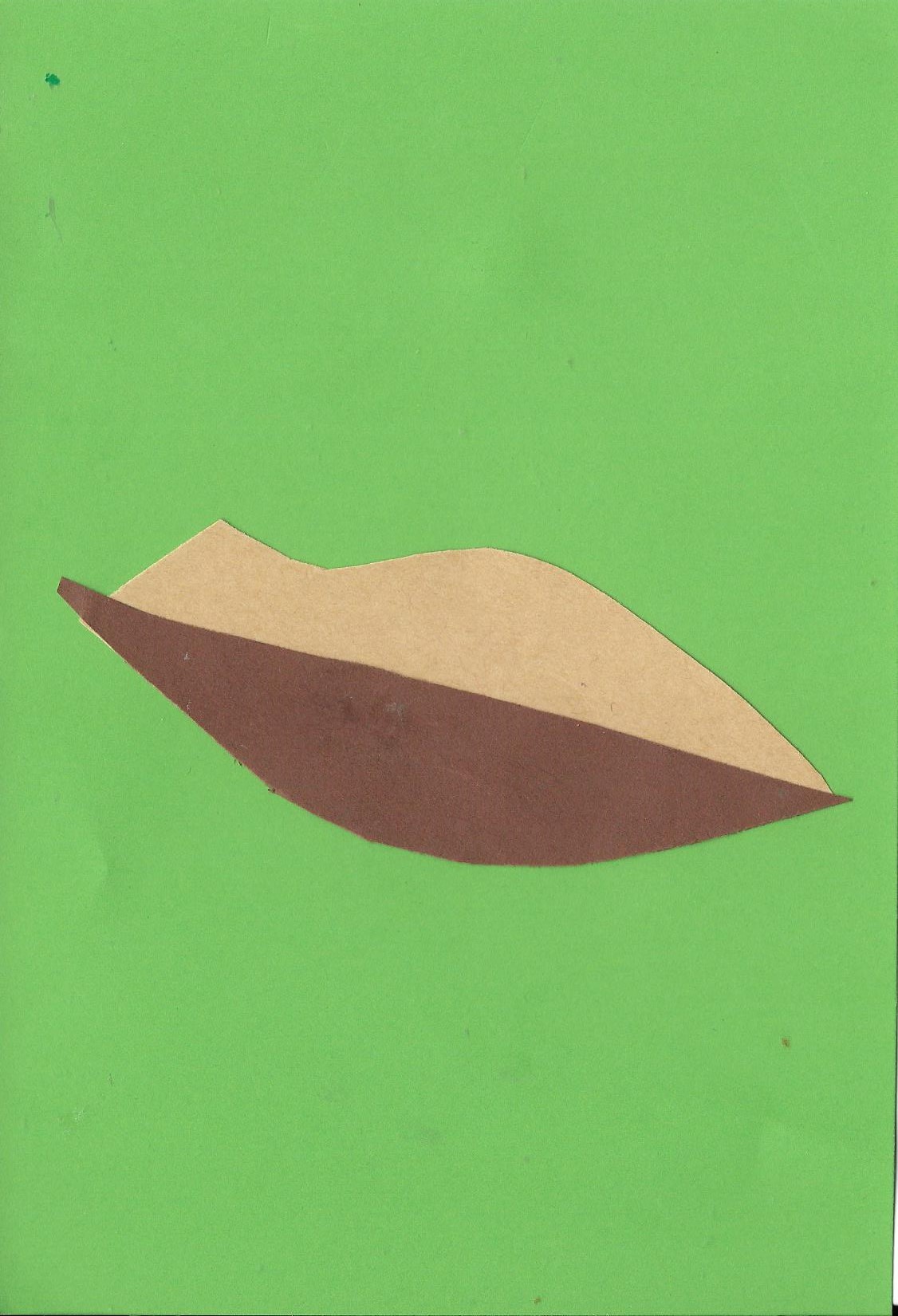 Puppe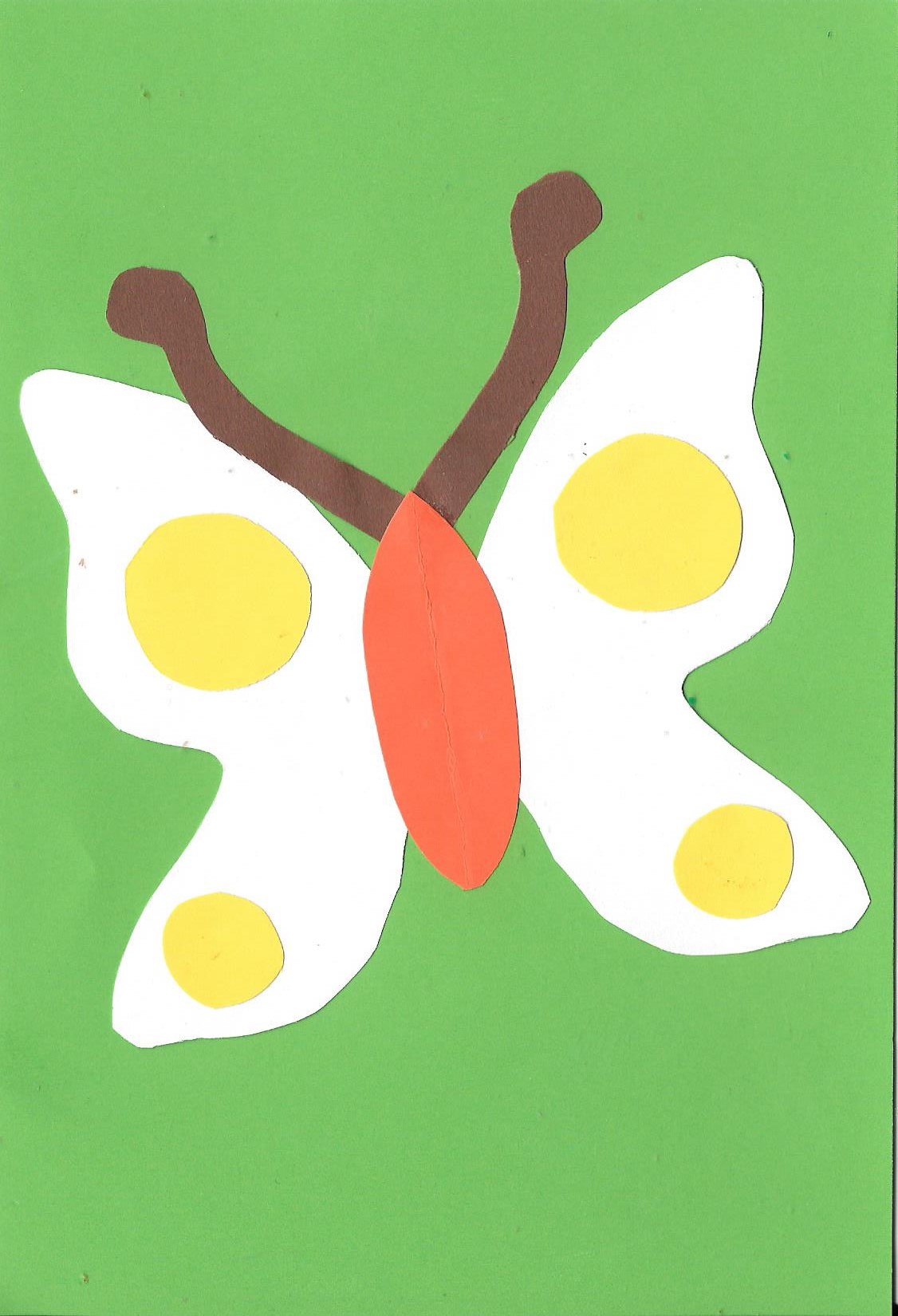 Schmetterling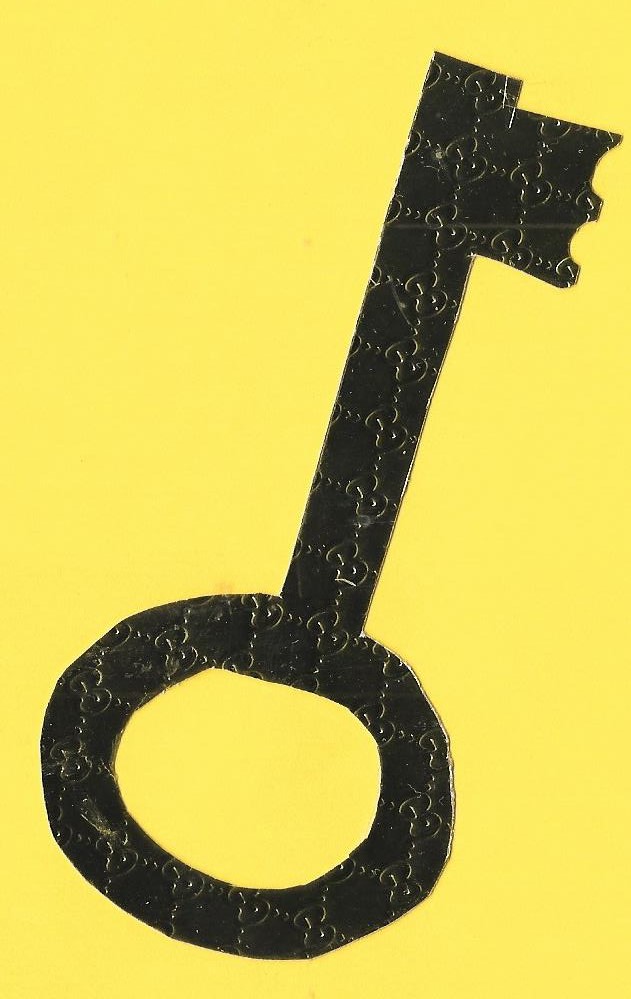 Schlüssel, um ein Geheimnis zu entdecken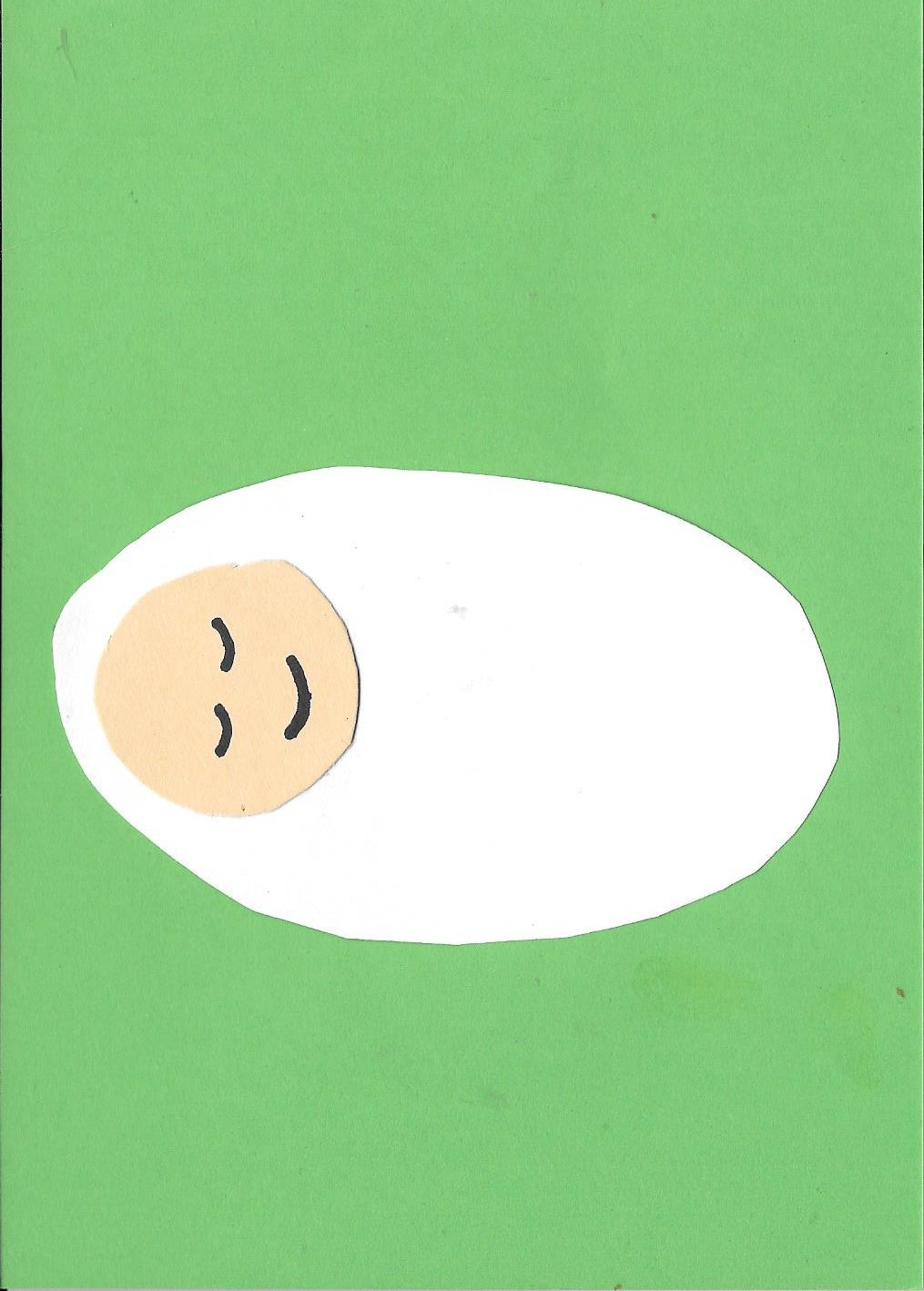 Ein Mensch ist geboren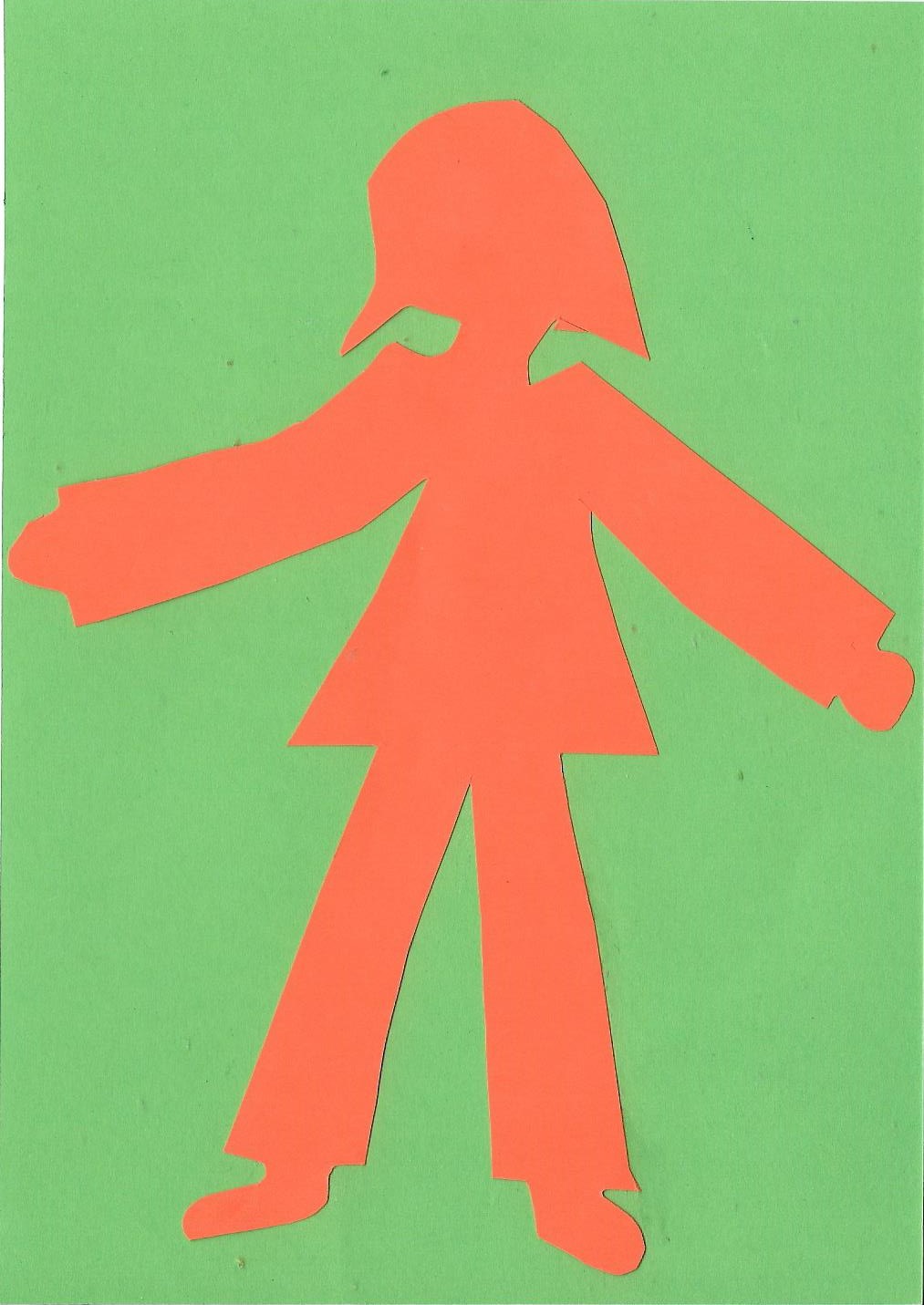 Mensch, Leben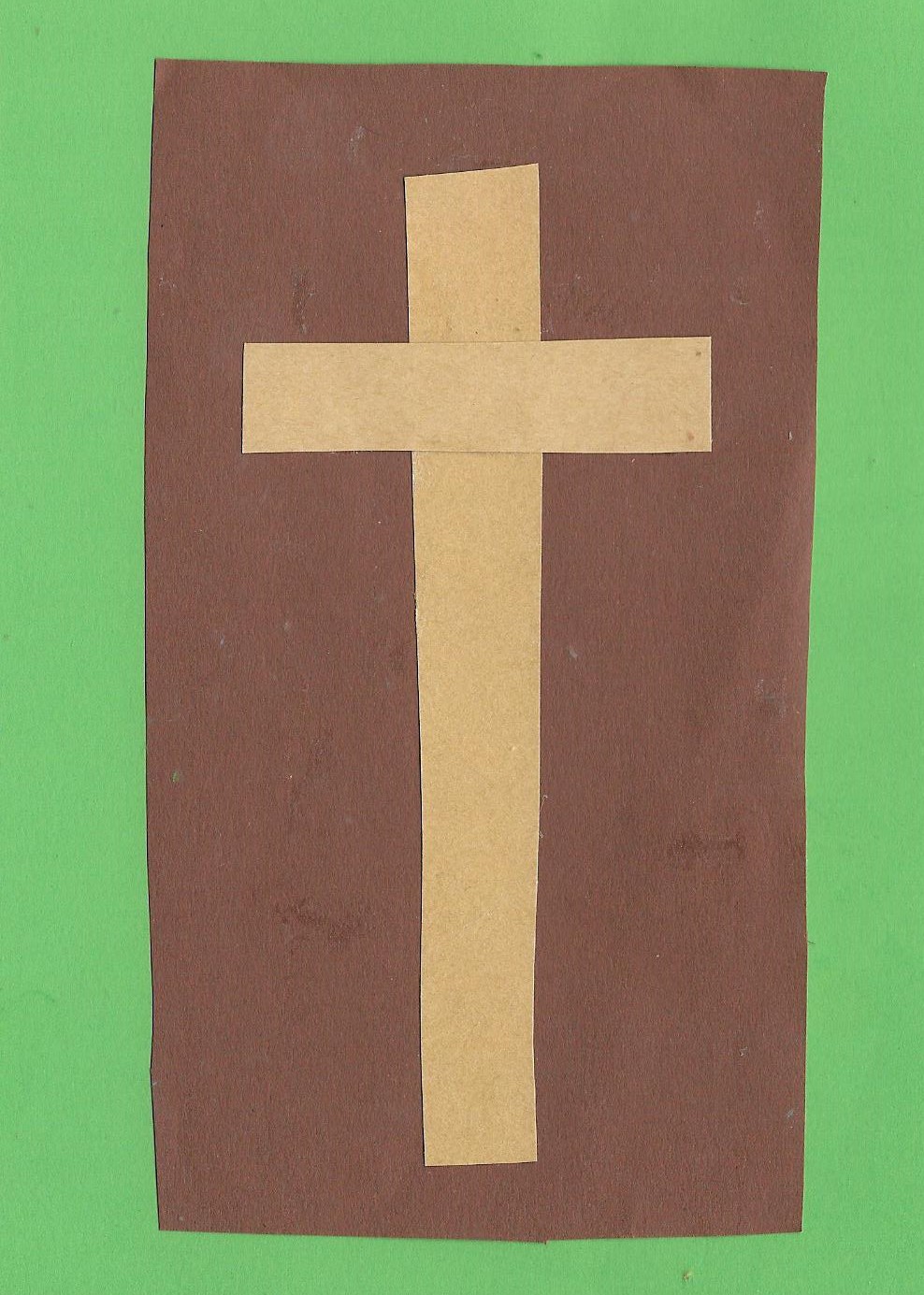 Tod, Grab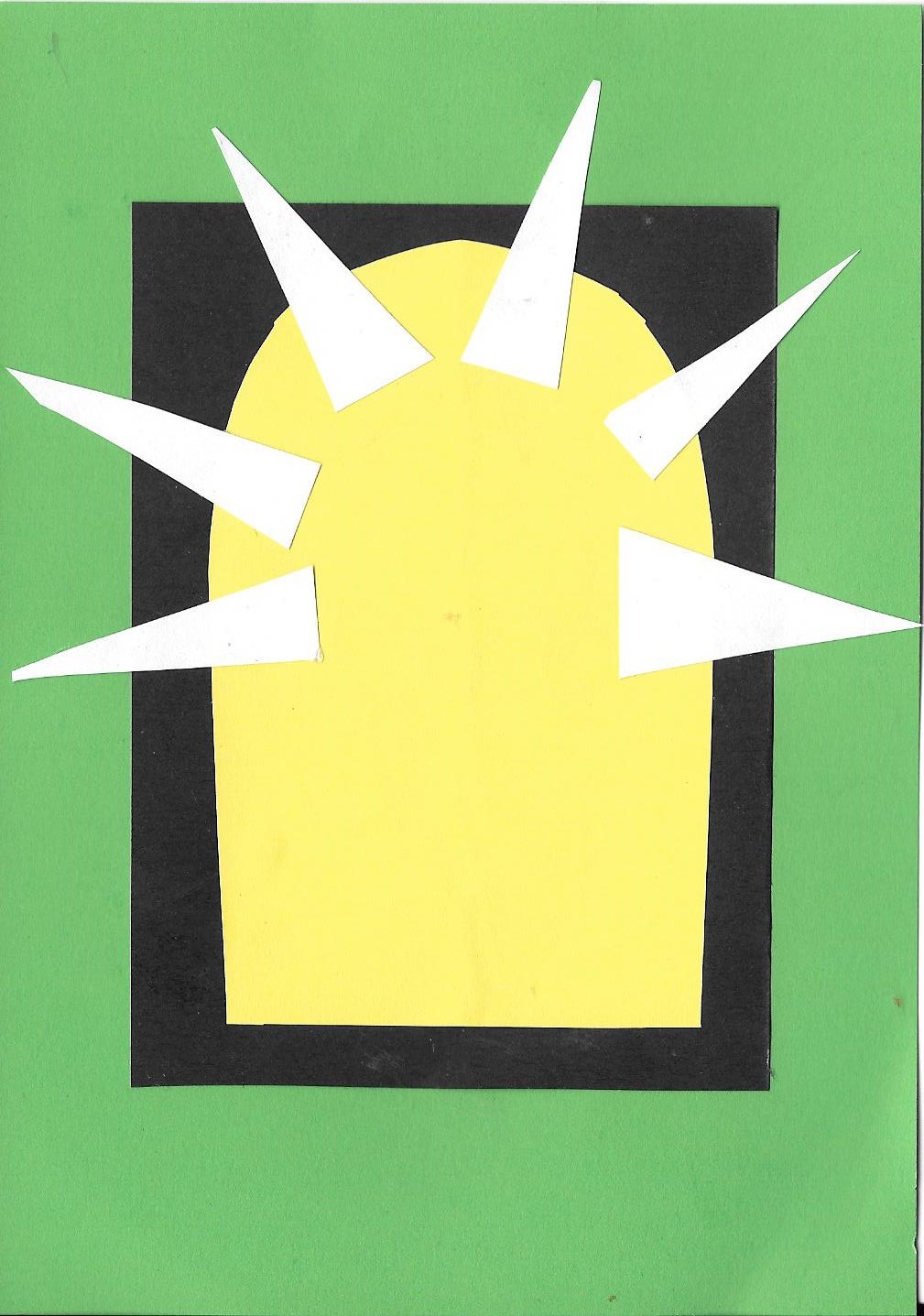 Auferstehung, himmlisches Leben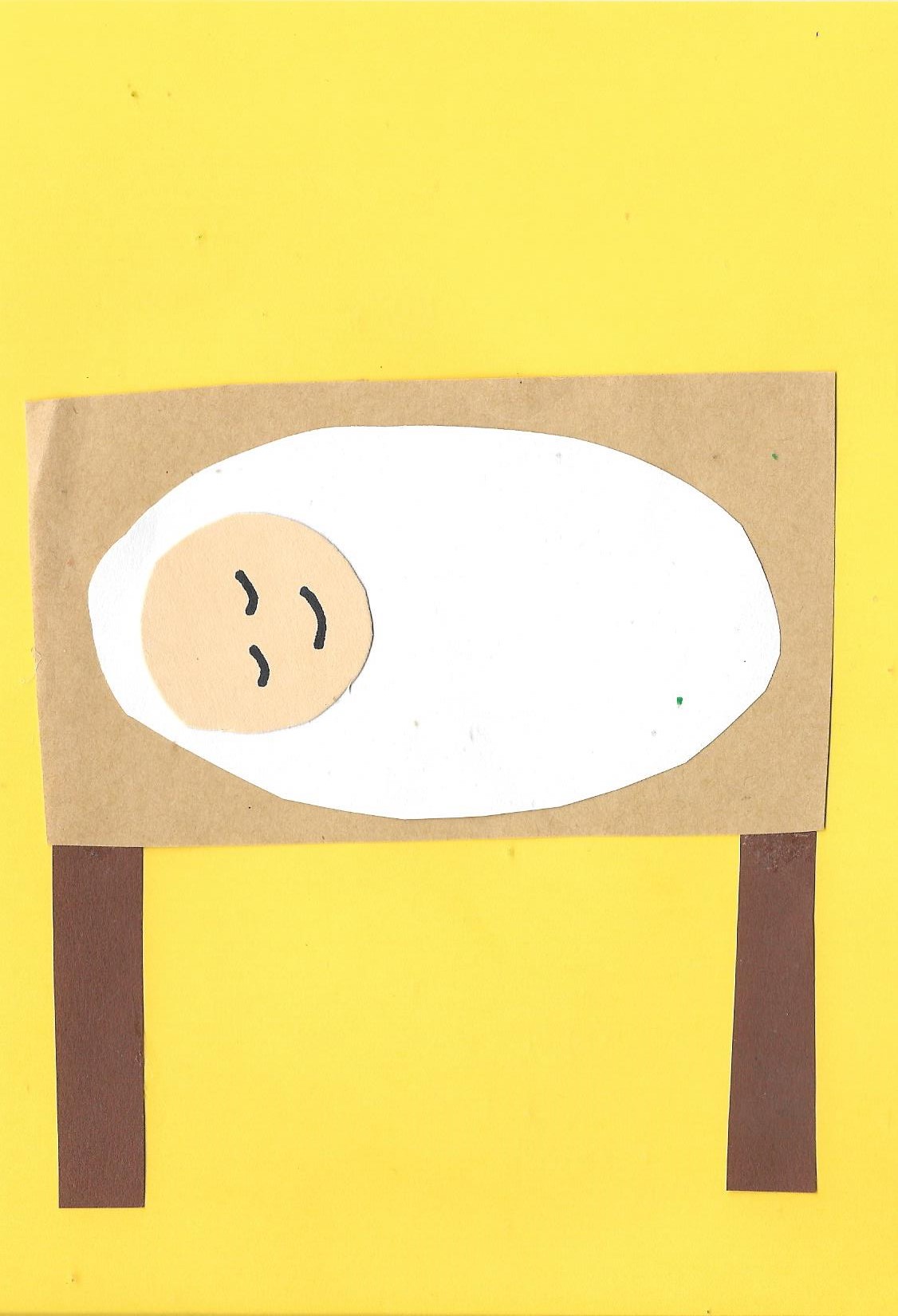 Jesus ist geboren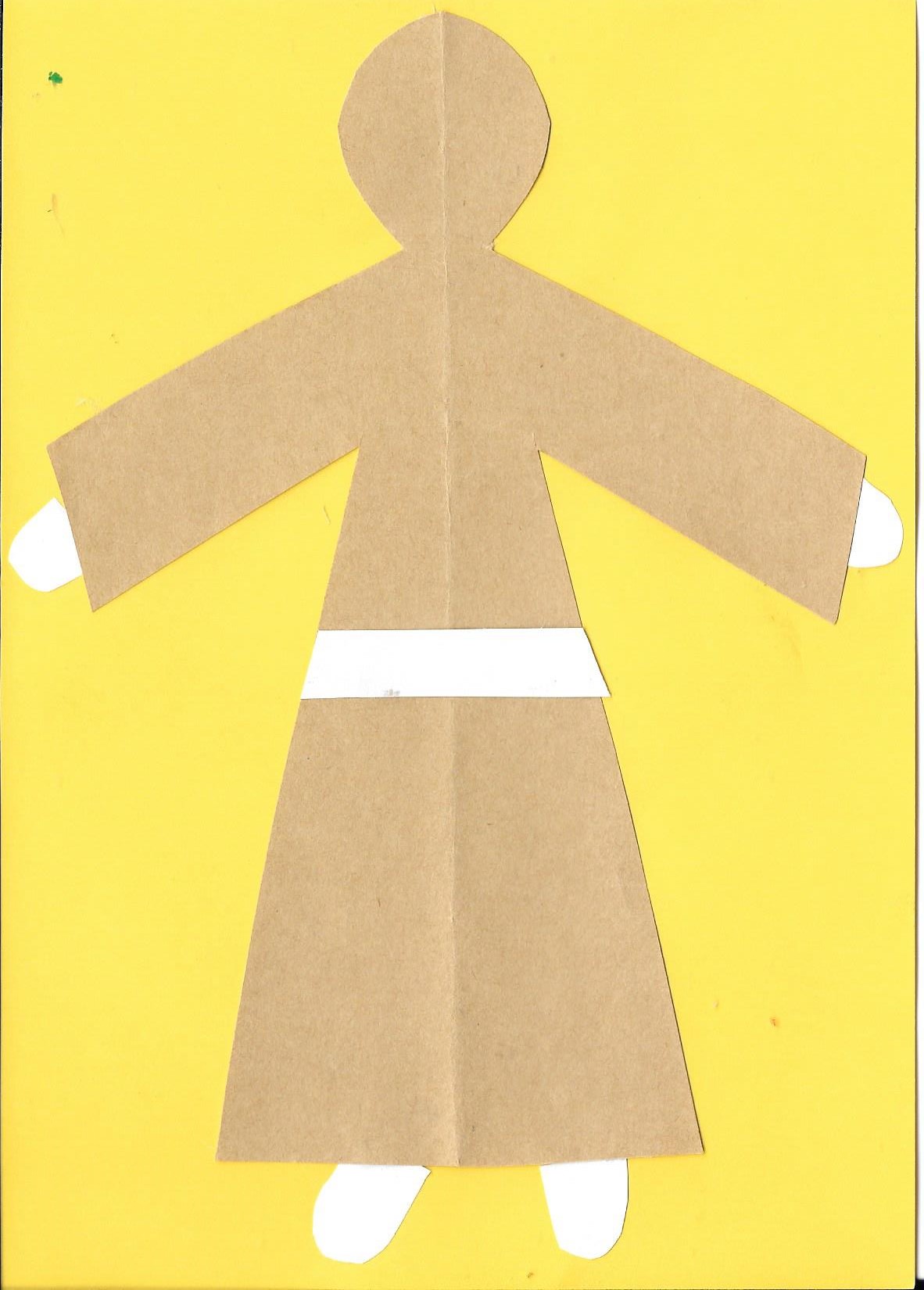 Jesus als Mensch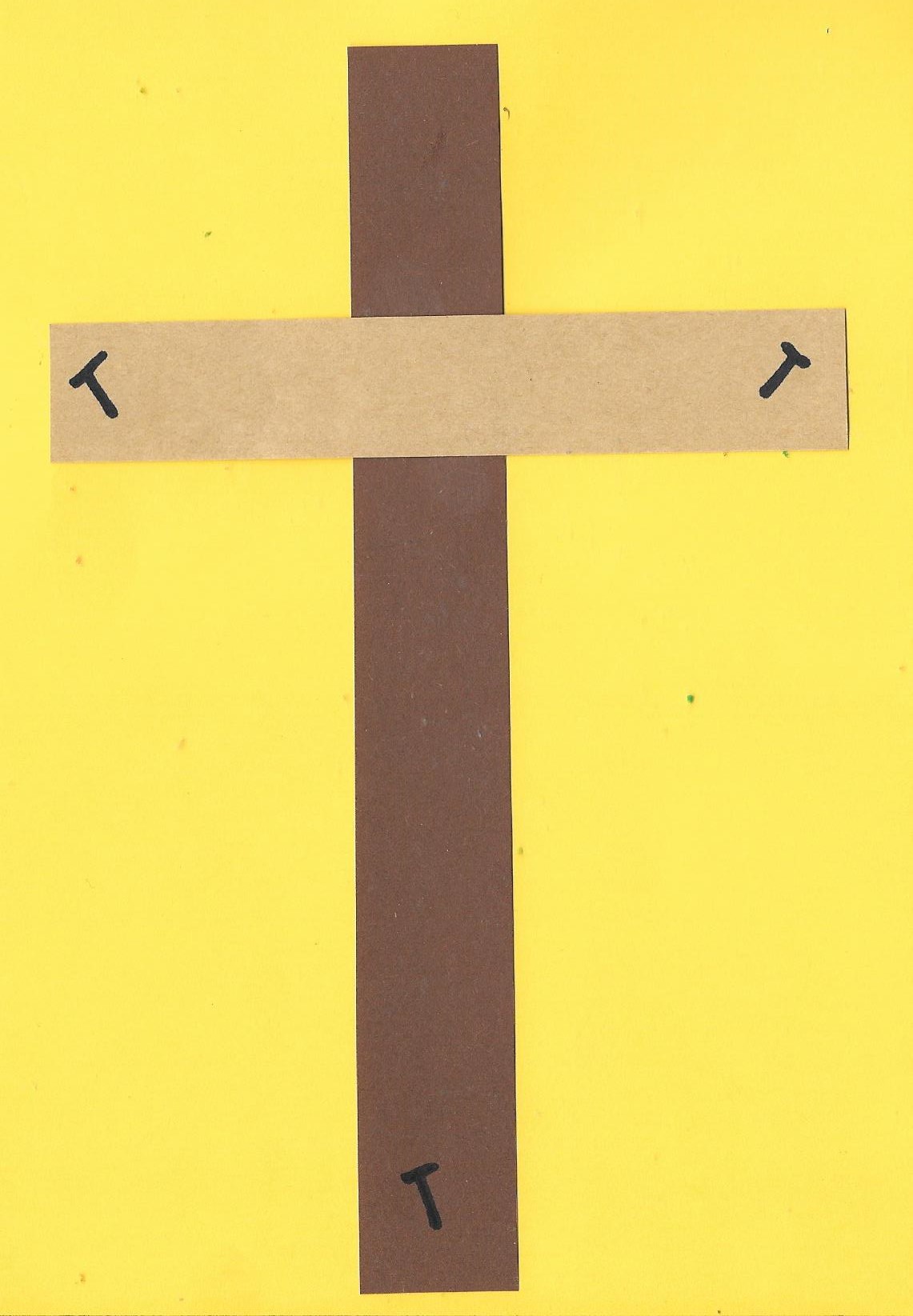 Jesus stirbt am Kreuz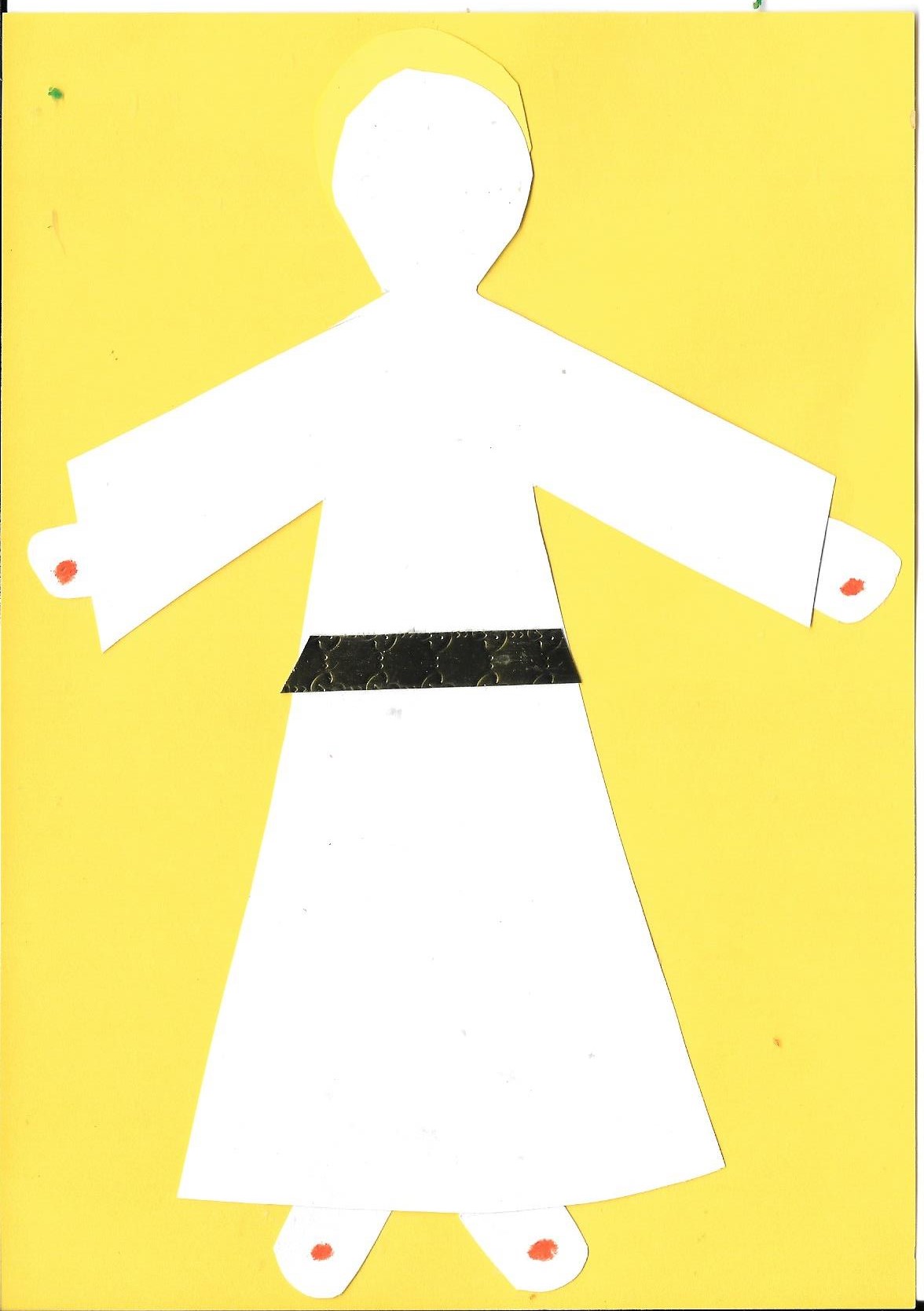 Jesus ist auferstandenM1SymbolkartenUE „Raupe, Puppe, Schmetterling“ | Grundschule | S. Gärtner